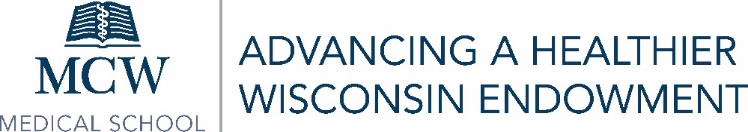 Sample ApplicationCALL FOR POLICY AND SYSTEMS CHANGES FOR IMPROVED HEALTHStage 1 Application 
Stage 1 Application is required before an invitation to submit a full proposal can be made. The deadline for submission is July 1, 2019 at 12:00 pm (noon) CST. AHW will confirm receipt via email to the primary community and academic partners. Following review, select applicants will be invited to move to Stage 2 of the application process.  Award InformationAward Title (maximum 100 characters, including spaces):Award BudgetUse of Funds - provide a brief description of how the proposed award budget will be used (maximum 1,000 characters, including spaces)Goal/Change Statement - brief statement describing the goal of the proposed systems and policy change, the community and need, and desired outcome for population (maximum 255 characters, including spaces)Project Partner InformationPrimary Community Partner – Projects must designate one (1) eligible primary community partner organization to serve as the fiscal agent for the project. Identify one (1) contact person at the primary community partner organization who will share responsibility with the primary MCW School of Medicine academic partner of transferring all communications, notifications and instructions from AHW to all members of the partnership and will be responsible for the fiduciary and reporting requirements on behalf of the larger partnership. See full RFA for eligibility requirements.Primary MCW School of Medicine Academic Partner – Projects must designate one (1) eligible primary MCW School of Medicine academic partner. Collaboration among partners is expected, but responsibility for reporting the administrative and budgetary aspects of the project to AHW lies with the primary partners. The primary partners share the responsibility of transferring all communications, notifications and instructions from AHW to all members of the partnership.For academic staff, an eligible MCW faculty must approve the staff person’s participation on this project and provide oversight throughout the award period. Indicate the MCW faculty member:Name:      MCW Department:      				Email:      AHW Five-Year Plan Emphasis Areas Focus Areas: AHW recognizes that the health issues threatening Wisconsin’s communities are complex, interrelated, and multi-faceted. While AHW will continue to support partners in responding to emerging health needs and opportunities, the bulk of its portfolio will be focused around three signature health areas. Select the primary area of emphasis for this project (select one).If applicable, select additional focus areas(s): (select all that apply)Please describe how the proposed work addresses each of the selected AHW focus areas: (up to 2,000 characters, including spaces)Determinants of Health: AHW recognizes that determinants of health are the contributing and risk factors that lead to increased risk for disease, disability, and death within each focus area. While there are many different definitions of determinants of health, AHW is guided by three broad categories of determinants. Select the primary area of emphasis for this project (select one). If applicable, select additional areas(s) of emphasis for this project: (Select all that apply)Please describe how the proposed work addresses each of the determinant of health areas: (Up to 2,000 characters, including spaces)System Declaration: A system is any type of entity that is made up of parts that interact. Together these parts and their interconnections create a whole and produce their own pattern of behavior over time, which in turn produces some kind of result. A system is typically a social system such as education, housing, or health care. What system(s) will be changed? (max 100 characters including spaces)Geographic Area Impacted – choose the area that best reflects the project’s primary geographic activity area:   Statewide
  Rural – list the primary counties: 		
  Urban – list the primary counties: 		Narrative QuestionsThe questions below are designed to allow partnerships to describe their proposed policy and systems change and how it aligns with AHW’s principles, the Community-Academic Partnership Model, and criteria outlined in the call. Please limit responses to a maximum 3,000 characters per question, including spaces.Describe the need for change by explaining the targeted system intended to be changed. What is the gap or problem this partnership is trying to solve? Identify the change to status quo that will occur (i.e. the regulations, rules, priorities, protocols or practices within and/or across the organizations and communities that will be changed). Describe the sector players that interact with the system. Describe the quality of connections and communication occurring among actors in the system, especially among those with differing histories and viewpoints. Describe the power dynamics, or the distribution of decision-making power, authority, and both formal and informal influence among individuals and organizations involved. Describe additional partners needed, but not yet engaged.  What are the specific strategies and activities that will be used to achieve the change? What resources are needed? How will resource flows be altered to sustain the proposed change? What barriers are anticipated? How will the collaborative know it has succeeded in implementing the change? How will the proposed change to the system improve health equity? How will it address a disparity? How are those most adversely impacted by the current system going to be engaged in the process of change? What will be the resulting population-level health impact?How will the change be maintained? What is the mental model/narratives that will be changed across the system (i.e. habits of thought, deeply held beliefs and assumptions, and taken-for-granted ways of operating that influence how we think, what we do, and how we talk)?Total Amount Requested:$     Amount for Academic partner:Amount for Community partner:Start Date:January 1, 2020Duration of Funding (years):Organization Name:      Contact Name:      Title:      Email:      Organization Website:      Phone Number:         Type of organization: Non-profit organization (check the applicable type below):  health, social service or other community-based organization  faith-based organization  private university or school  other (specify):  or Government organization (check the applicable type below)  state or local government  tribal organization  public university or school  other (specify): Name:      MCW Department:      MCW Division:      Phone Number:      Email:      MCW Standing: Full-time facultyFull-professional effort statusPart-time facultyFull-time MCW academic staffCollaborators(s): Key players from the sectors driving the system, as well as those impacted by the system, must work collaboratively, sharing power, responsibility, and engagement. By bringing these partners together the various sectors, levers and pieces of a system can be truly understood and mapped to identify what is moveable. Please identify project collaborators. Collaborators(s): Key players from the sectors driving the system, as well as those impacted by the system, must work collaboratively, sharing power, responsibility, and engagement. By bringing these partners together the various sectors, levers and pieces of a system can be truly understood and mapped to identify what is moveable. Please identify project collaborators. Collaborators(s): Key players from the sectors driving the system, as well as those impacted by the system, must work collaboratively, sharing power, responsibility, and engagement. By bringing these partners together the various sectors, levers and pieces of a system can be truly understood and mapped to identify what is moveable. Please identify project collaborators. Name:Organization:Role (leader, facilitator, partner)  Improving Heart HealthAdvancing cardiovascular health by seeking solutions across genetic and biologic factors, health behaviors and the socioeconomic conditions that lead to poor heart health outcomes    Supporting Healthy MindsAdvancing brain and behavioral health by seeking solutions across brain conditions, diseases and injuries, as well as the emotions, behaviors and biology of mental wellness and substance use  Dismantling CancerAdvancing improvements in cancer by seeking solutions that improve understanding, prevention, and survival in the fight against cancer and its causes  All Advances all three health focus areas  Improving Heart Health    Supporting Healthy Minds  Dismantling Cancer  Biological and Genetic 
FactorsIncluding areas such as:Genetic makeup (chromosomal, single-gene)Physical body structure (age, weight)Bodily function (blood pressure, biochemical function)  Health Behaviors and Health Care Factors Including areas such as:Diet, physical activity, alcohol / tobacco and other drug use, sexual activityPolicies that impact individual and population healthHealth services, such as access to and quality of care  Social, Economic and Environmental Factors Including areas such as:Availability of resources to meet daily needs, such as living wage and healthy foodsSocial supports and interactionsPublic safetyExposure to toxic substances and physical hazardsSocial norms and attitudes, such as discriminationExposure to crime, violence and social disorderQuality schoolsHousing, homes and neighborhoods  Biological and Genetic 
Factors  Health Behaviors and Health Care Factors  Social, Economic and Environmental Factors